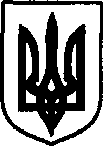 ЛЕТИЧІВСЬКА СЕЛИЩНА РАДА  ЛЕТИЧІВСЬКОГО РАЙОНУ ХМЕЛЬНИЦЬКОЇ ОБЛАСТІВИКОНАВЧИЙ КОМІТЕТ   Р І Ш Е Н Н Я___.05.2020 р.                                  Летичів                                                    № __Про зняття з квартирного облікуКеруючись ст.ст. 40, 47 Житлового Кодексу України, пунктом 28 «Правил обліку громадян, які потребують поліпшення житлових умов і надання їм жилих приміщень в Українській РСР», підпунктом 2 пункту «а» статті 30 Закону України «Про місцеве самоврядування в Україні», виконавчий комітет Летичівської селищної радиВ И Р І Ш И В :1. В зв’язку з виділенням коштів для фінансування «Цільової регіональної програми підтримки індивідуального житлового будівництва на селі та покращення житлово-побутових умов сільського населення «Власний дім»» зняти з квартирного обліку:- Романюк Ірину Володимирівну (смт Летичів, вул. Кармалюка,8 кв.2);- Яцишину Ольгу Олександрівну (смт Летичів, вул. Гончарна,30);- Смутко Олександра Володимировича (с. Кудинка, вул. Польова,29/1).2. Зняти з квартирного обліку Зубкову Валентину Василівну (смт Летичів, вул. Комарова,15/2) в зв’язку з її смертю.3. Зняти з квартирного обліку Закорчменну Наталію Анатоліївну                           (смт Летичів, вул. Савіцького Юрія,59 кв.15) в зв’язку з придбанням житла. 4. Контроль за виконанням даного рішення покласти на секретаря селищної ради Попову О.В. Селищний голова                                                          Ігор ТИСЯЧНИЙ